PROSES REKRUTMEN DAN SELEKSI KARYAWAN PADA PT SUMBER PANGAN GISINDO YOGYAKARTAAldillah Reny PradinaAbstrakAdanya kekurangan karyawan yang mendorong PT Sumber Pangan Gisindo untuk melakukan rekrutmen dan seleksi karyawan yang memiliki pendidikan, sikap (attitude), dan keahlian yang sesuai dengan kriteria jabatan yang dibutuhkan PT Sumber Pangan Gisindo. Penelitian ini bertujuan untuk mengetahui bagaimana proses rekrutmen dan seleksi karyawan pada PT Sumber Pangan Gisindo. Lokasi penelitian di Jl. Ring Road Utara No.88, Kronggahan,  Trihanggo, Gamping, Sleman – Kabupaten Sleman Daerah Istimewa Yogyakarta. Metode yang digunakan dalam penulisan ini adalah metode kualitatif deskriptif. Teknik pengambilan sampel yang dilakukan penelitian dengan teknik purposive sampling yaitu orang yang paham permasalahannya, dengan demikian sampel diambil 2 informan yaitu Manajer HRD dan Sekretaris. Hasil dari penelitian ini sebagai berikut: Rekrutmen pada PT Sumber Pangan Gisindo adalah dilakukan dengan cara menentukan dasar perekrutan, menentukan sumber perekrutan dari sumber internal atau eksternal, dan menentukan metode perekrutan yang akan dilakukan. Seleksi pegawai pada PT Sumber Pangan Gisindo dilakukan dengan mempertimbangkan indikator umur, keahlian, kesehatan fisik, pendidikan, bakat, dan pengalaman kerja.Kata Kunci: Rekrutmen, Seleksi.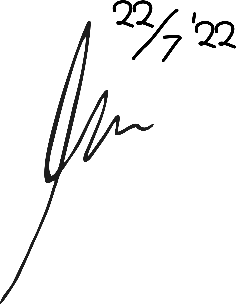 EMPLOYEE RECRUITMENT AND SELECTION PROCESS AT PT SUMBER PANGAN GISINDO YOGYAKARTAAldillah Reny PradinaAbstractThere is a shortage of employees that encourages PT Sumber Pangan Gisindo to recruit and select employees who have the education, attitude, and expertise in accordance with the job criteria required by PT Gisindo Food Source. This study aims to determine how the process of recruitment and selection of employees at PT Gisindo Food Source. The research location is on Jl. North Ring Road No. 88, Kronggahan, Trihanggo, Gamping, Sleman – Sleman Regency, Special Region of Yogyakarta. The method used in this paper is a descriptive qualitative method. The sampling technique used was purposive sampling, that is the people understand the problem, thus 2 informants were taken as samples this is HRD Manager and secretary. The results of this study are as follows: Recruitment at PT Sumber Pangan Gisindo is carried out by determining the basis of recruitment, determining recruitment sources from internal or external sources, and determining the recruitment method to be carried out. The selection of employees at PT Sumber Pangan Gisindo is carried out by considering indicators of age, expertise, physical health, education, talent, and work experience.Keywords: Recruitment, Selection.